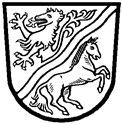 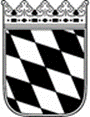 Landratsamt Rottal–InnAntrag auf Erteilung einer Gaststättenerlaubnis, § 2 GastGAngaben zur Erlaubnis/Angaben zum Betrieb Erlaubnis nach § 2 des Gaststättengesetzes zusätzliche vorläufige Erlaubnis nach § 11 Abs. 1 des Gaststättengesetzes bei 
    einer Betriebsübernahme ab  zum Betrieb			 zur Änderung			 zur Erweiterung einer Schankwirtschaft einer Schank- und SpeisewirtschaftEs handelt sich um eine Neuerrichtung	 Übernahme	 Erweiterung	 Änderung des BetriebesDie Erlaubnis soll befristet erteilt werdennein 	ja		Falls ja, bitte Zeitraum angeben:		 Öffnungszeiten:Sind Beschränkungen der täglichen Betriebszeit vorgesehen?nein 	ja		Falls ja, bitte Beschränkungen angeben:	 Abgabe von Speisen und Getränken:Getränkeabgabe 	 ja 	(erlaubnispflichtig ist lediglich die Abgabe von alkoholischen Getränken)Speisenabgabe	 ja		 nein Vollküche – Speisenabgabe ohne Einschränkungen Teilküche – Speisenabgabe erfolgt eingeschränkt für folgende Gerichte:___________________________________________________________________Schankanlage vorhanden?			 ja		 neinZahl bei der Geschäftsaufnahme tätigen Personen? (ohne Inhaber)In Vollzeit:			In Teilzeit: 		 KeineBetriebsräume:Ist eine Baugenehmigung vorhanden?	 ja		 nein		 beantragtBitte untenstehende Tabelle immer ausfüllen.Ist eine oben angegebene Freischankfläche auf öffentlichem Grund vorhanden? ja		 nein(Falls ja, muss eine Sondernutzungserlaubnis bei der jeweiligen Gemeindeverwaltung beantragt werden. Bitte anschließend eine Kopie der Sondernutzungserlaubnis vorlegen).Angaben zum Antragsteller/in  Juristische Person (z. B. GmbH, AG, Verein)eingetragen im Handels-/Genossenschafts-/Vereinsregister des AmtsgerichtsAngaben zur vertretungsberechtigten Person sind unter b) einzutragen. Sind mehrere Personen zur Vertretung berufen, sind die persönlichen Angaben für jede Person erforderlich, wie auch die beizubringen Unterlagen (siehe Checkliste).Die juristische Person war in der Vergangenheit bereits gewerblich tätig: nein 	 ja	falls, ja erforderliche Unterlagen siehe Checkliste(Handelsregisterauszug und Gesellschaftsvertrag- sofern vorhanden- sind immer vorzulegen) EinzelpersonAufenthalt und berufliche Betätigung in den letzten drei Jahren:Haben Sie bereits ein Gewerbe / eine Gaststätte (als Einzelunternehmer oder Geschäftsführer) selbstständig betrieben?nein 	 	ja	 (Bitte Details untenstehend angeben)Anhängige Strafverfahrennein  	ja 	falls ja, bitte genaue Angabe:________________________________________________________________Anhängige Bußgeldverfahren aus gewerblicher Tätigkeitnein  	ja 	falls ja, bitte genaue Angabe:___________________________________________________________________Anhängiges oder abgeschlossenes Gewerbeuntersagungsverfahren nach § 35 GewO oder anhängiges bzw. abgeschlossenes Verfahren auf Rücknahme bzw. Widerruf einer Gewerbeerlaubnisnein  	ja 	falls ja, bitte genaue Angabe:___________________________________________________________________Anhängiges Insolvenzverfahrennein 	           ja 	falls ja, bitte genaue Angabe:___________________________________________________________________Bei ausländischen Staatsangehörigen:Aufenthaltserlaubnis bzw. Aufenthaltsberechtigung erteilt unbefristet				 befristet bis Ist eine selbstständige Gewerbeausübung gestattet? ja					 neinErforderliche Unterlagen zur Erlaubniserteilung entnehmen Sie bitte dem angehefteten Merkblatt.Ich versichere die Richtigkeit meiner Angaben und bin mir im Klaren, dass falsche Angaben die Versagung oder Zurücknahme der Erlaubnis zur Folge haben können. Außerdem ist mir bekannt, dass die Ausübung des Gewerbes vor Erteilung der Erlaubnis nach § 28 Abs. 1 Nr. 1 GastG mit Geldbuße geahndet werden kann. Ort, Datum							Unterschrift_________________________			_________________________Stellungnahme der Gemeinde (auszufüllen von der Gemeindeverwaltung):Bestehen gegen den Antragsteller begründete Bedenken hinsichtlich seiner persönlichen Zuverlässigkeit (vgl. § 4 Abs. 1 Nr. 1 GastG)? nein ja	  (bitte genauere Angabe auf zusätzlichem Blatt)___________________________________________________________________Bestehen Bedenken bezüglich der Räumlichkeit (vgl. § 4 Abs. 1 Nr. 2 GastG)? nein ja	  (bitte genauere Angabe auf zusätzlichem Blatt)___________________________________________________________________Sind durch die Aufnahme des Betriebes erhebliche Belästigungen, Gefahren oder Nachteile für die Bewohner des Betriebsgrundstücks, der Nachbargrundstücke oder der Bevölkerung zu befürchten? (z. B. erheblicher Lärm – Kirche, Schule, Krankenhaus) (vgl. § 4 Abs. 1 Nr. 3 GastG)? nein ja	  (bitte genauere Angabe auf zusätzlichem Blatt)___________________________________________________________________Ist die Anzahl der zur Verfügung stehende Parkplatze ausreichend? nein ja___________________________________________________________________ Checkliste bzgl. der erforderlichen Unterlagen wurde ausgehändigt ___________________________________________________________________Ort, Datum							Unterschrift/Dienstsiegel___________________________			_______________________________Informationen zum Datenschutz finden Sie unter www.rottal-inn.de/datenschutz Betriebsart (z. B. Diskothek, Shisha-Bar, etc.) und Betriebsname:Anschrift des Betriebs:Name des Vorgängers:Geplanter Betriebsbeginn:Lage(EG, OG, etc.)Betriebsräume(Gasträume, Lagerräume, Toiletten, Personalräume, Freischankflächen etc.)Größe(In m²)inamunter NummerFamiliennameFamiliennameFamiliennameVorname (Rufname bitte unterstreichen)Vorname (Rufname bitte unterstreichen)Geburtsname FamilienstandFamilienstandGeburtsdatumGeburtsdatumGeburtsortGeburtsortGeburtsortStaatsangehörigkeitStaatsangehörigkeitAnschrift derzeitiger Hauptwohnsitz (Straße, Hausnummer )Anschrift derzeitiger Hauptwohnsitz (Straße, Hausnummer )Anschrift derzeitiger Hauptwohnsitz (Straße, Hausnummer )Anschrift derzeitiger Hauptwohnsitz (Straße, Hausnummer )Anschrift derzeitiger Hauptwohnsitz (Straße, Hausnummer )PLZPLZPLZOrtOrtTelefonnummerTelefonnummerTelefaxTelefaxE-MailvonbisAufenthaltsortBerufliche TätigkeitBezeichnung des Betriebes, BetriebssitzBetrieben von - bisSonstige Bemerkungen: 